Diffraction Spectra ofGreen Jadeite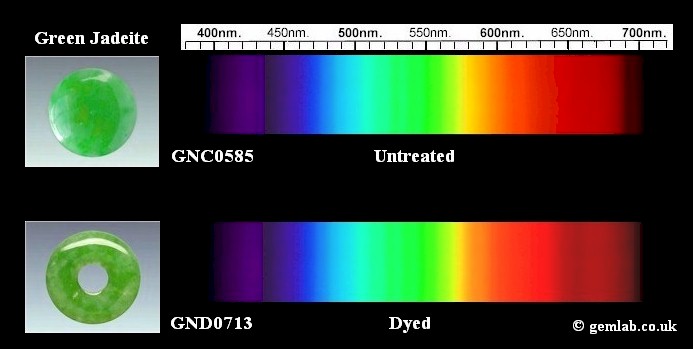 S ColourPale to bright emerald greenCause of colourChromiumOptical CharacterBiaxial positive ( Polycrystalline)PleochroismNot detectableColour changeNoSpectrum; no polar, calibration in nm.Untreated – A strong line in violet at 437 with a weaker line at 433 due to iron. Also a line in deep red at 691 due to chromium and weaker lines at 630 and 655 may also be seen. Treated (Dyed) – Diffuse broad band centred at approximately 650 and in some specimens a weak diffuse 437.Ordinary rayNot applicableExtraordinary rayNot applicableAlpha rayNot detectableBeta rayNot detectableGamma rayNot detectableEmission linesNoDatabase referenceNone yetNotesThe  diagnostic line at 437 due to iron may occur also in colourless jadeite